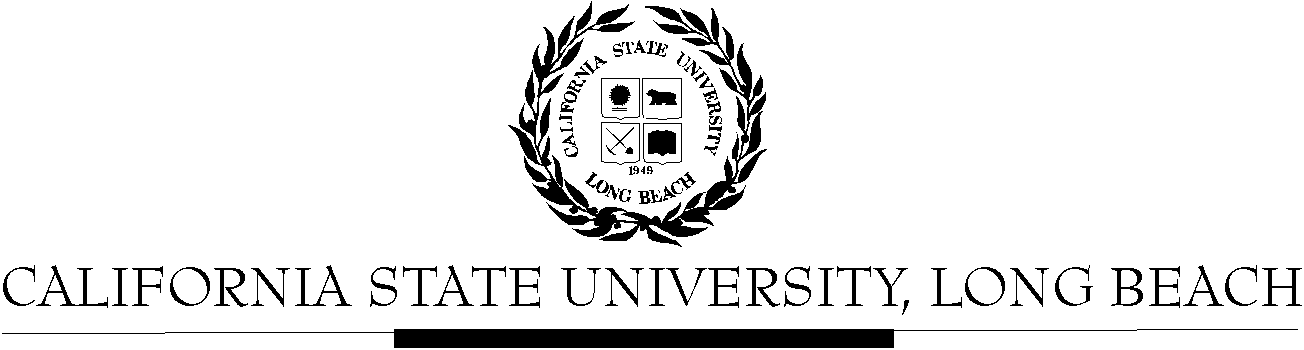 General Education Governing CommitteeMinutesNovember 14, 20162:00pm – 4:00pm – Office of the President Conference Room, BH-302Please notify a member of the GEGC Executive Committee (Danny.Paskin@csulb.edu, Grace.Reynolds@csulb.edu Ruth.Piker@csulb.edu or Vanessa.Red@csulb.edu) if you are unable to attend.Members Present: Ming Chen, Colleen Dunagan, Beth Eldon, Gabriel Estrada, Nele Hempel-Lamer, Mary McPherson, Beth Keely, Danny Paskin (Chair), Ruth Piker (Secretary), Grace Reynolds (Vice Chair), Rebecca Sittler Schrock, Cory Wright, Hongyu Chen, Shahad Derakhshan, Birgit Penzenstadler, Hema Ramachandran, Josh Scepanski (Guest)  Call to Order – 2:08pmApproval of Agenda – unanimously approvedApproval of Minutes: GEGC Minutes from 10-24-16 posted on BeachBoard – unanimously approvedAnnouncements – Welcome new committee member Birgit Penzenstadler. Briefly discussed the Academic Senate Retreat that some committee members attended (there will be a notes forthcoming from Academic Senate to be displayed online).Items still tabled:CHLS 100: Introduction to Chicano & Latino StudiesIST/WGSS 339: Global FeminismsCHLS 345: Latino/a Leadership in STEMEDEC 200: Introduction to Early Childhood EducationCurrent BusinessTo be Untabled: NoneNew Discussion Items:Quick discussion regarding Academic Senate RetreatCOMM 300: Survey Rhetorical Theory – Approved to remove Explorations: PhilosophyPosted on BeachBoard/GE Course Proposals Fall 2016Existing to General EducationRequest for Decertification from Explorations: PhilosophyDiscussion:No longer taught in a way that meets GETaught in a sequence that doesn’t make sense for GEThere are other courses within that category that students can takeHas presented advising issues for studentsMotion to approve for decertification from Explorations: Philosophy – unanimously approvedPHIL 101: The Meaning of Life – Approved pending recommendations with review by Executive CommitteePosted on BeachBoard/GE Course Proposals Fall 2016New to General EducationRequest for Explorations: Humanities/Philosophy, and for Lifelong Learning & Self-DevelopmentDiscussion:Committee member feels that there needs to be more emphasis on the physiological for the lifelong learning and self-development category.Many times entry level courses (100 level) are good for the Lifelong Learning category.Recommendations: strengthen the essential skills (inquiry and analysis) by adding specifics that tie the skills back to the courseMotion to approve pending above recommendations with review by executive committee – unanimously approved AMST 142: Race and Hollywood - TabledPosted on BeachBoard/GE Course Proposals Fall 2016New to General EducationRequest for Explorations: The Arts, and Human DiversityDiscussion:Did not address the critical thinking essential skill. Would also like to see more emphasis on the creativity and discovery skill.Committee member would like to see more emphasis on why the department chose The Arts category. Category C (http://web.csulb.edu/divisions/aa/ge/faculty/categories/documents/C.pdf) requires exposure to western and non-western cultures – it is unclear whether this is apparent in the course.Committee member feels that gender is not clearly exemplified in the course. There was also discussion that Human Diversity may not be evident in the course and needs to be more emphasized.Recommendation: Needs to address the critical thinking essential skill in the document, needs more emphasis on creativity and discovery skill, must add pre-requisites, emphasis human diversity category more.Motion to table – unanimously approvedAMST 152: Surfing and American Culture - TabledPosted on BeachBoard/GE Course Proposals Fall 2016New to General EducationRequest for Explorations: Social Sciences & CitizenshipDiscussion:For category Social Sciences & Citizenship (http://web.csulb.edu/divisions/aa/ge/faculty/categories/documents/D.pdf) they may not meet the minimum requirements for the category (specifically “a chronological span of not less than one hundred (100) years”) committee is unsure that surfing has spanned 100 years. Committee is unsure if the course hits all of the requirements.Committee member recommends that the department could update for D1aRecommendations: reinforce D2, needs to integrate the content into the discussion for each essential skill and how they will be assessed, and needs to provide a clearer discussion of the non-western comparison. Motion to table – unanimously approvedHIST 420: Israel: History, Peoples and Cultures – Approved pending recommendations with review by Executive CommitteePosted on BeachBoard/GE Course Proposals Fall 2016New to General EducationRequest for Explorations: Social Sciences & Citizenship, and Capstone: InterdisciplinaryDiscussion:The essential skill of Written communication should be primary, rather than a secondary skill.For the prerequisites, includes “requires consent of instructor”, which needs to be deleted, and is missing GE prerequisites in the catalog description of the GEAR form. For the capstone designation, missing the number of words and not included in course description.There is no discussion of the content for the course in the discussion of the essential skills.Recommendations: check the Written communication essential skill as primary, delete “requires consent of instructor” in prerequisites, include the GE prerequisites in the catalog description of the GEAR form, include the number of words to meet the Capstone requirement, include Capstone in course description, and needs to integrate the content into the discussion for each essential skill and how they will be assessed.Motion to approve pending above recommendations with review by executive committee – unanimously approved HIST 465: Seeing Latin America – Approved pending recommendations with review by Executive CommitteePosted on BeachBoard/GE Course Proposals Fall 2016New to General EducationRequest for Explorations: The Arts, and Capstone: Writing IntensiveDiscussion: The writing intensive piece is addressed, except it should state “must have” or “will always have”.The essential skill of creativity and discovery should be a primary skill.There is no integration of the content into the discussion for each essential skill and how they will be assessed.The prerequisites are missing from the GEAR form. The catalog description should be consistent on GEAR and SCO.The interdisciplinary essential skill missing from the SLO.Recommendations: change language for the writing intensive to “must have” or “will always have”, check off creativity and discovery as a primary skill, needs to integrate the content into the discussion for each essential skill and how they will be assessed, include prerequisites on GEAR form, make consistent the catalog description on the GEAR form with the SCO, and include the interdisciplinary essential skill in the SLO.Motion to approve pending above recommendations with review by executive committee – unanimously approvedDESN 367: History and Theory of Architecture - TabledPosted on BeachBoard/GE Course Proposals Fall 2016New to General EducationRequest for Explorations: Other Humanities, and Explorations: Social Sciences & CitizenshipDescription:Category C3 is no longer part of GE. The recommendation is to apply for Category C2 designation, and clearly emphasize the social component of the category. The Category D2 justification should clearly emphasize the social and economic components.For the prerequisites, includes “requires consent of instructor”, which needs to be deleted.The integrating learning essential skill is discussed in SCO, but not selected on the GEAR form, needs to be consistent, and needs to include it as an SLO. Recommendations: apply for C2 designation and emphasize the social component, emphasize the social and economic components of Category D2, delete “requires consent of instructor”, and either check integrated learning on GEAR form or delete the description from the SCO, if decide to include, then include it in the SLO. Motion to table – unanimously approvedASAM 332: Korean American Experience – Approved pending recommendations with review by Executive CommitteePosted on BeachBoard/GE Course Proposals Fall 2016New to General EducationRequest for Explorations: Lifelong Learning & Self-DevelopmentDiscussion:The GEAR form is missing the prerequisites.There is a concern that it is not meeting the Lifelong Learning requirement for all students. Questions arose regarding how well it meets the ‘transforming’ piece, and how well students who do not identify as Korean may be able to ‘reflect’.The justification needs to explain how the course will address the issues of physiological and psychological components. Recommendation: include prerequisites on GEAR form, and explain more in the justification how students will transform, how they will reflect if they do not identify as Korean, and how it meets the physiological and psychological components.Motion to approve pending above recommendations with review by executive committee – unanimously approvedFuture Business: The following classes must be revised and resubmitted due to key issues, but will probably be soon reviewed by GEGC: AMST 419, ANTH 478, ASAM 330, ASAM 331, ASAM 334, ASAM 352, ASAM 353, GERM 397AdjournmentFuture Agenda/Discussion ItemsCommittee Member List AttendanceGuestsLast NameFirst NameCollegeTitleNov 14ChenMingCBAAssistant Professor, MGMT/HRMPresentDunaganColleenCOTAAssociate Professor, DancePresentEldonBethCNSMAssociate Professor, Biological SciencesPresentEstradaGabrielCLAAssociate Professor, Religious StudiesPresentHarrisMoniqueASIStudent Representative (Ex-Officio)Hempel-LamerNeleAAInterim AVP, Undergraduate Studies (Ex-Officio)PresentJacksonDuanUCUADirector, University Advisement (Ex-Officio)KeelyBethCHHSProfessor/Undergrad Advisor, NursingPresentLiGuotongCLAAssistant Professor, HistoryMcPhersonMaryCLAGE Coordinator (Ex-Officio)PresentNewbergerFlorenceCNSMProfessor, Math & StatisticsInactiveNguyenThucDoanCBAAssistants Professor, MarketingInactivePaskin (Chair)DannyCLAAssistant Professor, JournalismPresentPiker (Secretary)RuthCEDAssociate Professor, Teacher EducationPresentRamachandranHemaLIBAssociate LibrarianPresentReynolds (Vice Chair)GraceCHHSAssistant Professor, HCAPresentSittler SchrockRebeccaCOTAGraduate Advisor, ArtPresentTravisTiffiniLIBAssociate LibrarianWrightCoryCLAAssistant Professor, PhilosophyPresentWuXiaolongCOEAssociate Professor, CECS ChenHongyuCBAInformation SystemsPresent DerakhshanShahabCNSMChemistry & BiochemistryPresent PenzenstadlerBirgit COEComputer Engineering & Computer SciencePresentRecurring GuestsScenters-ZapicoJohnWACDirector, Writing Across the CurriculumScepanskiJoshUCUAAssociate Director, UCUAKlinepeterJohnDesignJohnsonAnnComm StudiesComm Studies